ΑΙΤΗΣΗ ΦΩΤΟΓΡΑΦΙΣΗΣ - ΧΡΗΣΗΣ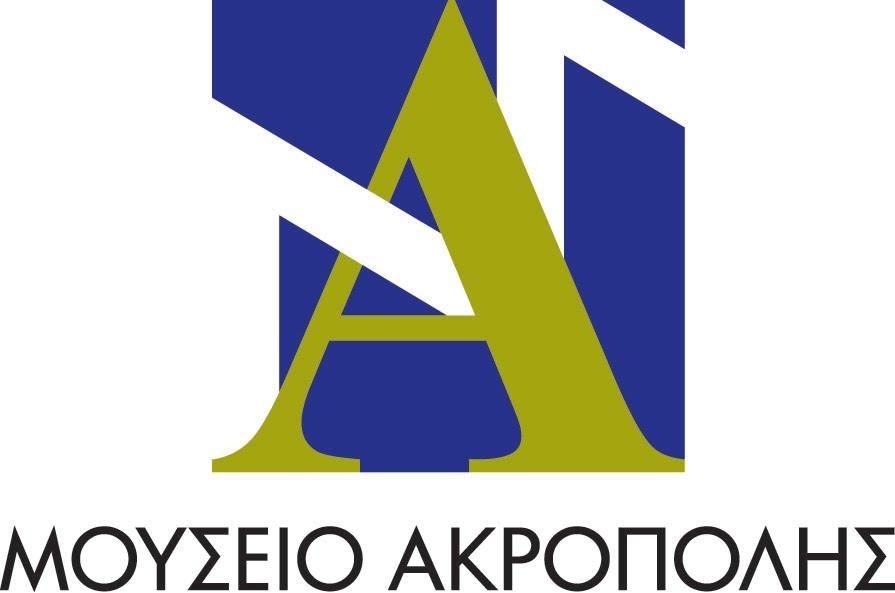 Στοιχεία ΑιτούντοςΟνοματεπώνυμο/Φορέας:Διεύθυνση:Τηλέφωνο:Fax:E-mail:Η ιδιότητα σας:Σκοπός Αίτησης: (υπογραμμίστε) 1.Φωτογράφιση	2. Δημοσίευση3. Μελέτη	4. Παραχώρηση φωτογραφίας από αρχείο Μουσείου5. Άλλο: (συμπληρώστε)Το υλικό θα χρησιμοποιηθεί: (υπογραμμίστε και επεξηγήστε)Για επιστημονικό σκοπό:Για εμπορικό σκοπό:Άλλο: (συμπληρώστε)Σε περίπτωση έκδοσης:Το υλικό πρόκειται να χρησιμοποιηθεί σε εξώφυλλο;(υπογραμμίστε) ΝΑΙ - ΟΧΙΣτοιχεία Έκδοσης Συγγραφέας : Εκδότης:Τίτλος έκδοσης: Είδος έκδοσης: Αριθμός αντιτύπων:Ενδεικτική τιμή:Ημ/νία κυκλοφορίας Χώρα/ες έκδοσης:Χώρα/ες διάθεσης:Γλώσσα/ες:Διεύθυνση εκδοτικού οίκου:Τηλ. & fax & email:Στοιχεία Επιχείρησης / Φορέα για τιμολόγησηΕπωνυμία:Επάγγελμα:Διεύθυνση:Πόλη:Ταχ. Κώδ.:Α.Φ.Μ.Δ.Ο.Υ:Τηλέφωνο:Εξειδίκευση φωτογράφισης χωρίς παρεμβολή προσώπων (σημ. η παρεμβολή προσώπων δεν επιτρέπεται): (υπογραμμίστε)1. Χωρίς μετακίνηση αντικειμένων	2. Με μετακίνηση αντικειμένων3. Χωρίς άνοιγμα προθηκών	4. Με άνοιγμα προθηκώνΧρονική διάρκεια (σε ώρες/ημέρες):Το υλικό πρόκειται να εκδοθεί και ηλεκτρονικά: (υπογραμμίστε)  ΝΑΙ	- ΟΧΙ Είδος ηλεκτρονικής έκδοσης:Στην περίπτωση χρήσης εικόνας στο διαδίκτυο: (υπογραμμίστε)1. Εικόνα χαμηλής ανάλυσης 72 dpi	2. Εικόνα υψηλής ανάλυσης (μέχρι 300 dpi)3. Μη στατική εικόναΧρονικό διάστημα χρήσης:URL ιστοσελίδας:Είδος ιστοσελίδας:Γλώσσες:Επιθυμητή ημερομηνία και ώρα επίσκεψης:Γενικές λήψεις στους χώρους του Μουσείου: (υπογραμμίστε)1. Αύλειος χώρος	2. Ισόγειο/Αίθουσα Κλιτύων3.Αίθουσα Αρχαϊκής Ακρόπολης (1ος όρ.)	4. 5ος αι. π.Χ.- τέλος αρχαιότητας (1ος όρ.)5. Αίθουσα Παρθενώνα (3ος όρ.)	6. Χώρος αρχαιολογικής ανασκαφήςΑντικείμενα (παρακαλούμε δηλώστε και τις όψεις των εκθεμάτων που θα φωτογραφηθούν)Αρ. Καταλόγου	Τίτλος Έργου	Όψη1.2.3.4.5.6.7.8.9.10.(χρησιμοποιήστε πρόσθετη σελίδα αν χρειαστεί)Η μη εξουσιοδοτημένη εμπορική ή εκδοτική χρήση του φωτογραφικού και κινηματογραφικού υλικού απαγορεύεται από το νόμο περί πνευματικής ιδιοκτησίαςΔηλώνω υπεύθυνα ότι διάβασα και αποδέχομαι τους «Όρους και Χρεώσεις».Αθήνα (Ημερομηνία)(Υπογραφή)